Pupil Premium Spending Policy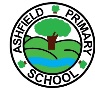 AimsAt Ashfield Primary School we have high aspirations and ambitions for our children.  We want our children to have equal opportunity to reach their full potential both academically and socially.  Children will be will be encouraged to work responsibly and independently. The aim is for each child to have high self-esteem and be able to move with confidence to the subsequent stages of their education. The targeted and strategic use of Pupil Premium will support us in achieving these aims.BackgroundThe Pupil Premium is a government initiative that targets extra money at pupils from disadvantaged backgrounds to enable these pupils to be supported to reach their potential. The Government has used pupils entitled to free school meals (FSM), looked after children and service children as indicators of deprivation and have provided a fixed amount of money for schools per pupil based on the number of pupils registered for FSM over a rolling six year period. From 2022, each of these pupils attracts £1385. For children looked after and those adopted from care or on a special guardianship order, the amount is £2410.ContextSchools have the freedom to spend the premium, which is additional to their underlying budget, in a way they think will best support raising the achievement of funded pupils in comparison with their non-Pupil Premium peers within the school and nationally, whatever their academic starting point and potential. 	The targeted and strategic use of pupil premium will support us in achieving our overall vision.PrinciplesBy following the key principles below, we believe we can maximise the impact of our premium spending.Building BeliefWe will provide an environment where:staff believe in ALL childrenstaff have a solution focused approach to overcoming barriersstaff support children to develop a passion for learningAnalysing DataThe school will ensure thatWe will constantly monitor the effectiveness of strategies used and review provision in the light of tracking data and other evidence. All staff are involved in the analysis of data so that they are fully aware of the requirements for Pupil Premium Funding.Identification of PupilsWe will ensure that appropriate provision is made for pupils who belong to vulnerable groups; this includes ensuring that the needs of disadvantaged pupils are adequately assessed and addressed.All pupil premium children benefit from the funding, not just those who are underperforming.Underachievement at all levels is targeted (not just lower attaining pupils)Quality First TeachingWe will continue to ensure that teaching and learning opportunities meet the needs of all pupils, since our primary purpose is to ensure that quality first teaching (QFT) is provided throughout the school.All teachers will share good practice within the school and draw on external expertise.The school will provide high quality CPD.Individualising SupportWe will ensure that the additional support we provide is effective by:Looking at the individual needs of the child and identifying their barriers to learningTailoring interventions to the needs of the childAiming to accelerate progress, moving children to at least age related expectations (ARE) especially in English and mathsFunded interventions to increase academic potentialRecognising and building on children’s strengths to further boost confidence.Providing extensive support for parents to support their children’s learning within the  curriculumAiming to accelerate progress, in areas where eligible pupils show a particular aptitude, but where their parents’ financial circumstances prevent them from accessing specialist coaching or instructionFunded interventions to include pastoral support where appropriate eg attendance support, family liaison, development of social skills Providing extensive support for parents to manage in times of crisisProviding additional provision for SEN pupils which will be funded through a combination of any SEN funding and their Pupil Premium allocation where applicableMonitoring and EvaluationWe will ensure that:A wide range of data is used – achievement data, pupils’ work, observations, learning walks, case studies, and staff, parent and pupil voiceAssessment data is collected half termly and the impact of interventions is monitored regularlyTeaching staff and support staff attend and contribute to regular pupil progress meetingsRegular feedback is given to children and their adultsWe will involve the staff team, the Governing Body, pupils and their families, in evaluating Pupil Premium strategies.ProvisionReportingIt will be the responsibility of the Headteacher to produce Pupil Premium reports for the Governing Body.  Members of the Governing Body will monitor how the Pupil Premium funding has been used to address the issue of ‘narrowing the gap’, for socially disadvantaged pupils, and what the impact has been is published on the website. Type of provisionExamplesFamily EngagementBreakfast Club, Staff time and commitment to workshops on how to help your child at school in groups and 1:1AttendanceBreakfast ClubStaff time and commitment to attendance strategies and monitoring Engagement in Learning and widening experiencesEducational visits, including Herd Farm (contribution to the overall cost) Educational experiences in school e.g history re-enactments, health week visitorsNurture provisionIndividual music lessons for pupils who show an interestPurposeful practice and positive play development e.g. forest schools, film club, reward systems, sports activities Accelerated ProgressProviding small group work focused on overcoming gaps in learning1-1 support from a specialist teacher, tutor or teaching assistant Additional group teaching and learning opportunities provided by trained TAs Additional curriculum resources (fully or partly funded through Pupil Premium)Staff CPD Pupils as enablersMonitor and mentor opportunities for pupils eg. Y6 buddies, problem solvers, play workers, sports leaders